Melech AZA’s Mohel MinuteAIT Edition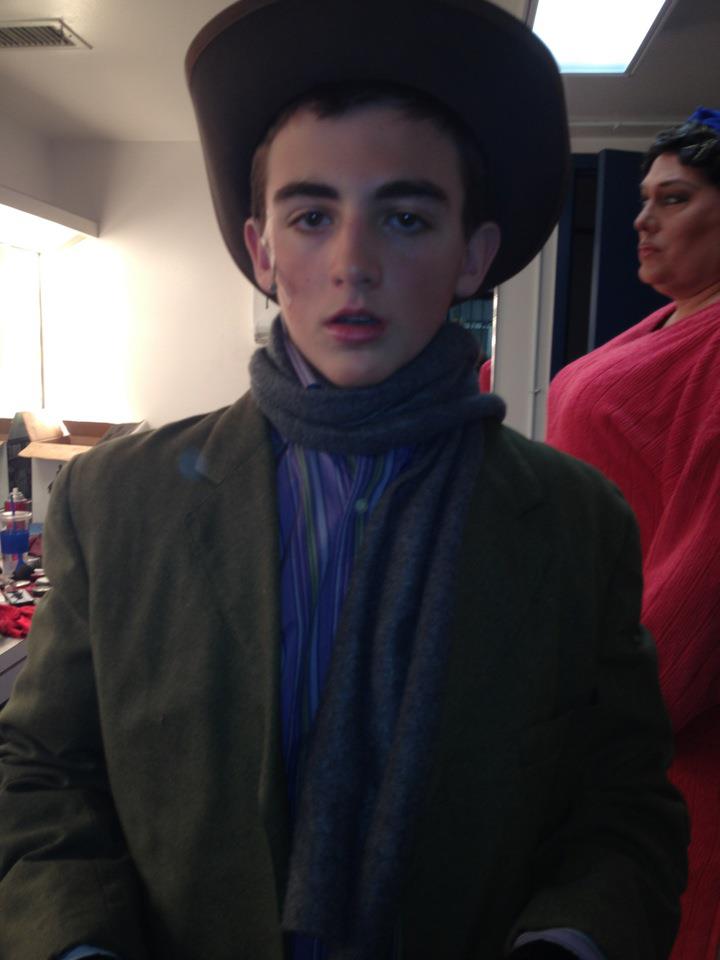 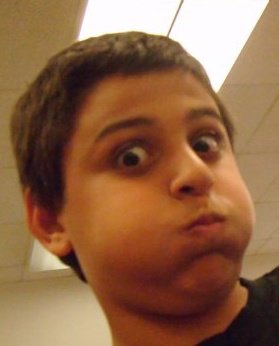 Starring:Geoff IsraelSam GoldbergSteven SpectorNoah BraunsteinAviad BernsteinDavid FreglyAlex Myers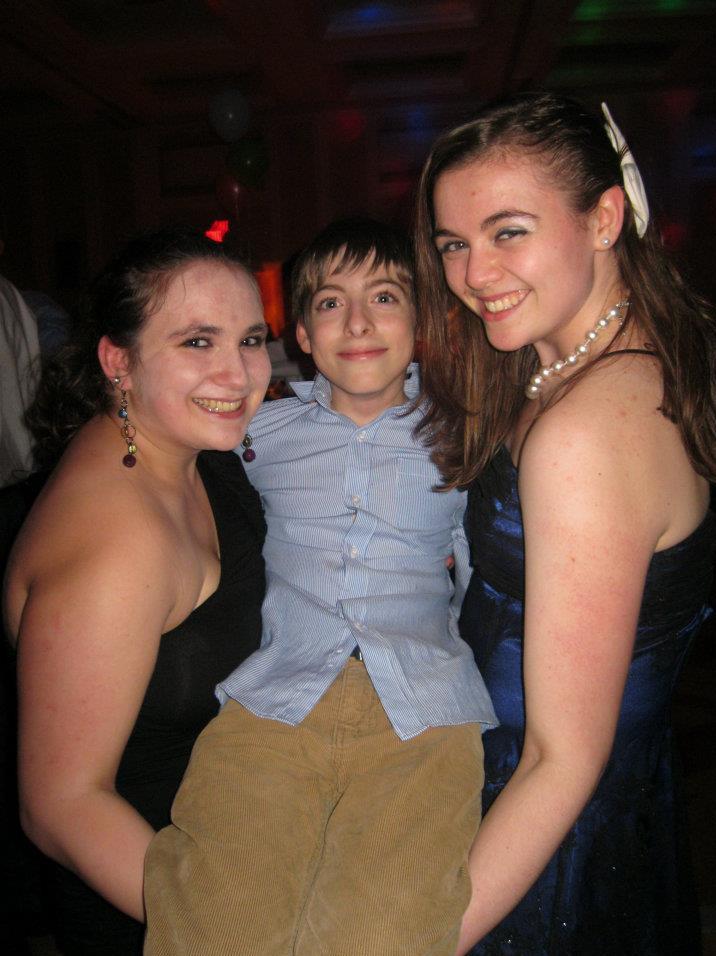 Max GoldsteinBen Halperin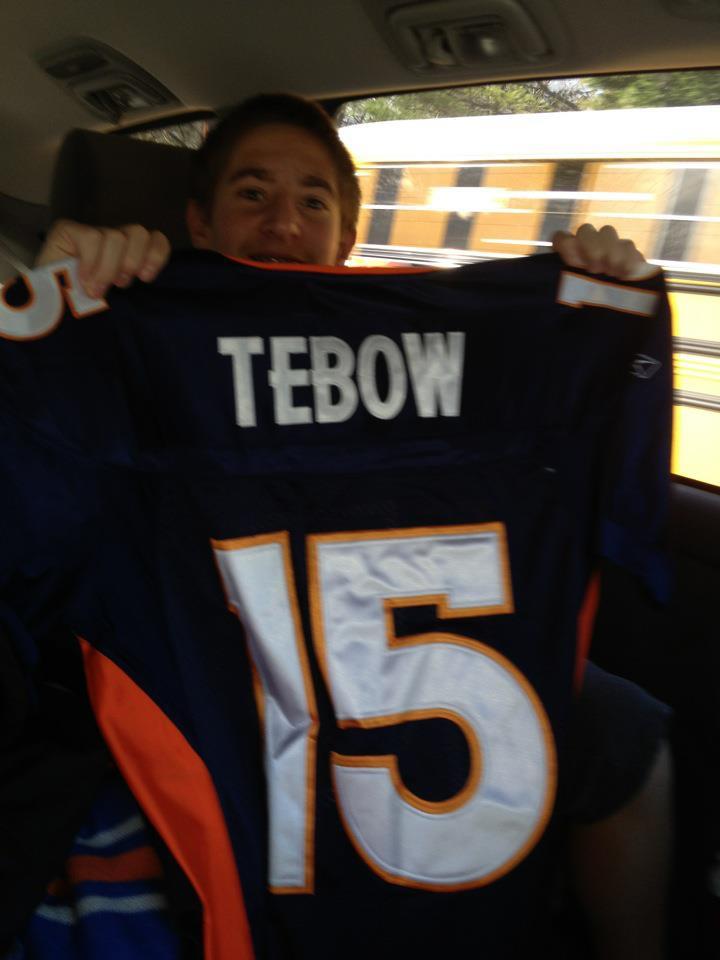 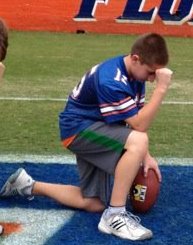 Carter CaplanJake FeldmanJason RechtAlex KlugermanHunter SaturnTal KatzJake ShulmanSo, we have all of these new 8th graders who are joining and want to join our chapter. We have all these new-ish AITs who haven’t been recognized yet. The question is…. WHAT THE HELL ARE WE GONNA DO WITH ALL OF THEM?!?! Should we teach them our ways as righteous Alefs? Should we show them how to get along in social interactions that will help them for the rest of their lives? Can we teach them how to be manly men and follow all of the traditions we have celebrated for years on end? Or should we just lock them all in a room with Chief (Alex Danoff) for an hour and see how long it takes for them to kill themselves? Either way, we have to take control of AZA and show all the AITs that Melech is the best. I’ve come up with a few solutions on how to deal with the younger members so we can get the most out of meetings and programs. You see, talking to kids in a relaxed and mature manner takes years to master. That’s why we’re going to brainwash them to listen to everything we say and never argue with upperclassman. You know how loud kids can be when you want them quiet and have something important to say, right? So every time they talk when it’s unwanted, we tape a small tazer to them and it zaps 12 volts right in the family jewels! That’ll shut ‘em up.  When they make an unnecessary comment, we get Jake Sorrels to give them a 30 minute to 7 day stern talking to about goals and ideas for the new term……their young brains will implode! But seriously, we are so fortunate to have these new members join our chapter. (And many more to come!) So lets show these rising men how us Melech boys roll. Like The Weather Girls once said, “It’s raining men, hallelujah. It’s raining men.”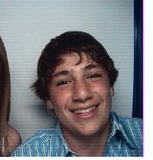 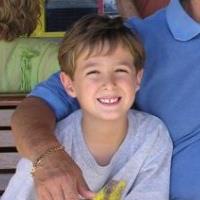 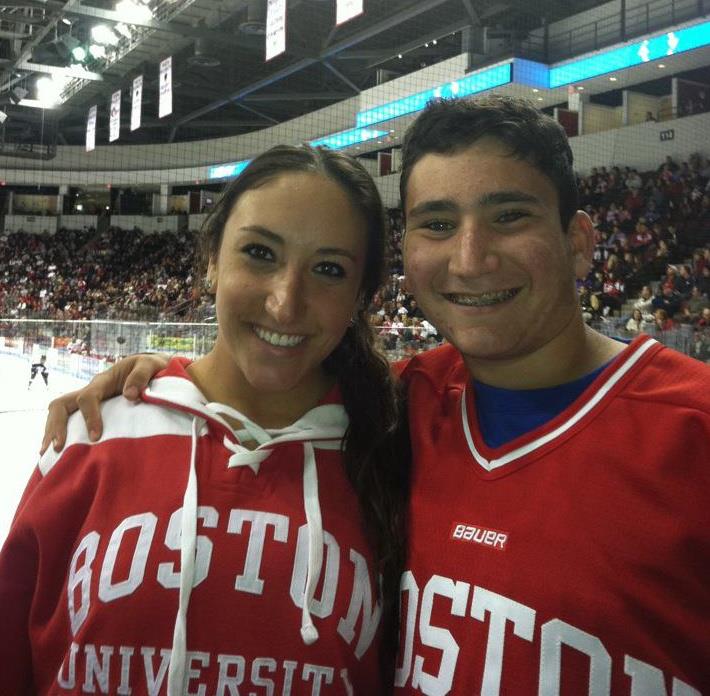 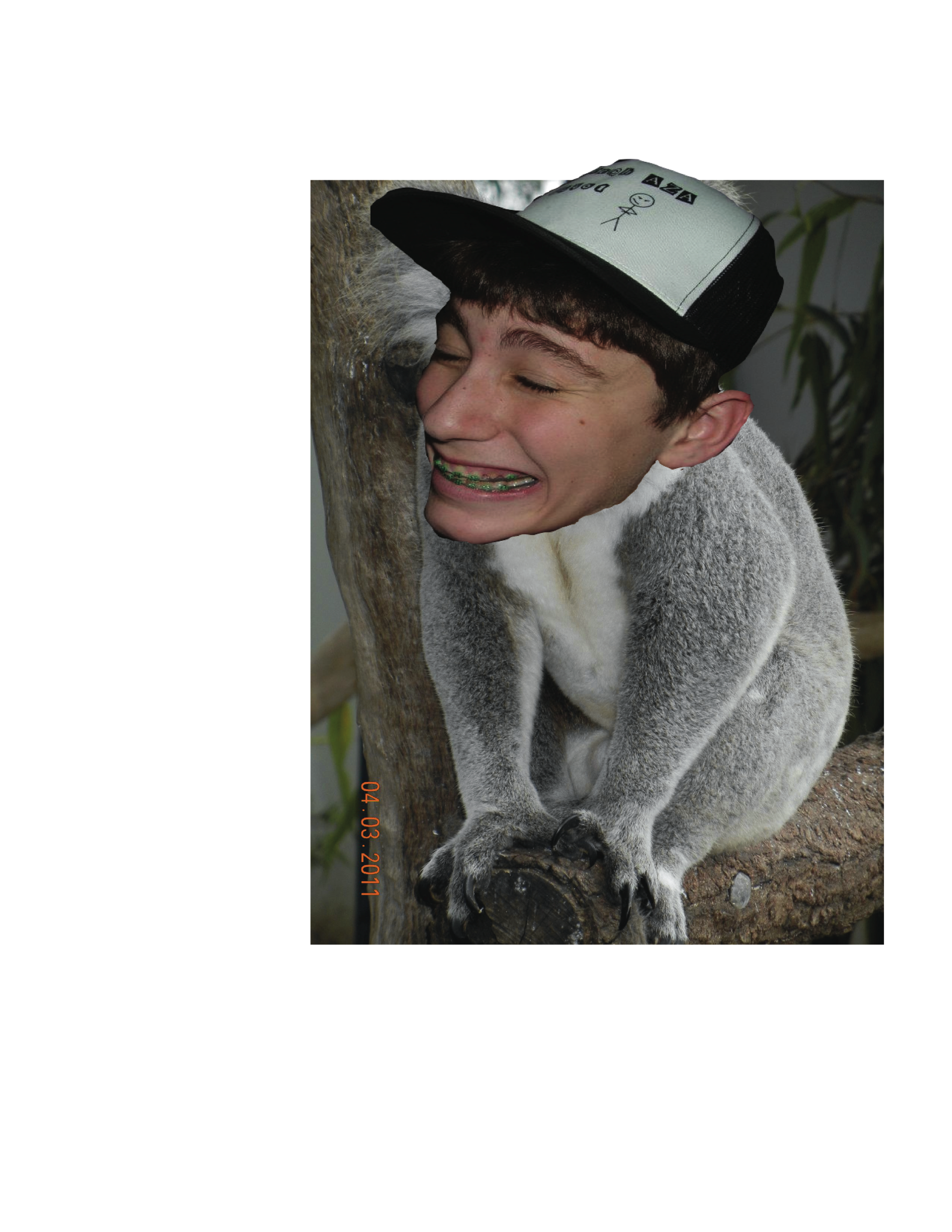 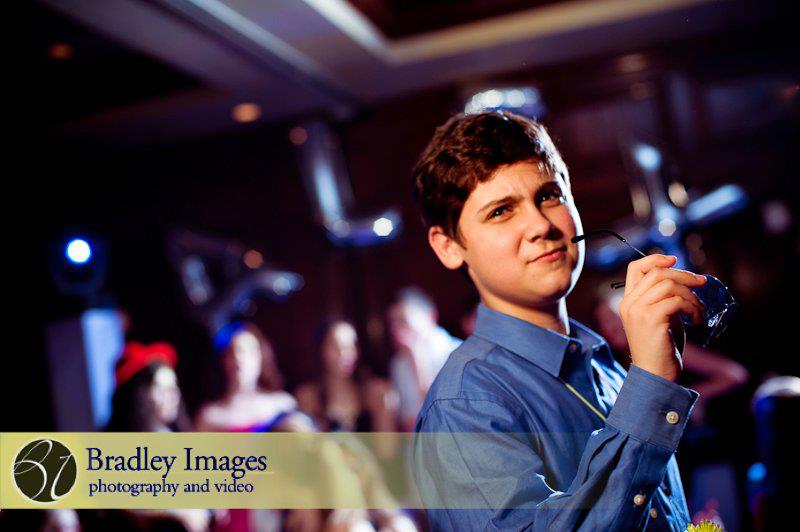 SUBLIMINAL MESSAGING: LOOK AT THE MELECH PAGE IN YOUR FREE TIME AND TELL ME WHAT I CAN DO TO FIX IT SO THAT ITS MORE APPEALING TO LOOK AT! that is allFraternally submitted with undying love for kids not in high school yet (pedophile?), and Melech AZA #2461, I remain Aleph Wyatt Oring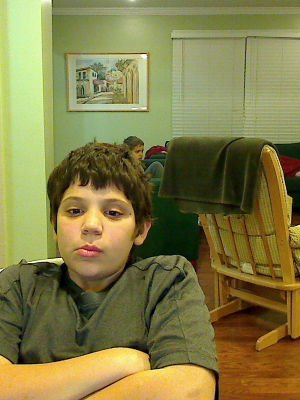 